Методические рекомендации для педагогов«Использование здоровьесберегающих технологий в работе педагогов ДОО в условиях реализации ФОП ДО» Воспитатель Маммаева Кристина РуслановнаФОП ДО ставит перед современными педагогами ДОО следующие основные задачи образовательной деятельности в области физического развития: укреплять здоровье ребенка, опорно-двигательный аппарат, формировать правильную осанку, повышать иммунитет средствами физического воспитания; формировать представления о факторах, влияющих на здоровье, воспитывать полезные привычки, способствовать усвоению правил безопасного поведения в двигательной деятельности. Педагог уточняет представления детей о здоровье, факторах, положительно влияющих на него, правилах безопасного поведения в двигательной деятельности (соблюдать очередность при занятиях с оборудованием, не толкать товарища, бегать в колонне, не обгоняя друг друга и др.), способствует пониманию детьми необходимости занятий физической культурой, важности правильного питания, соблюдения гигиены, закаливания для сохранения и укрепления здоровья и тд. 
Как эта проблема формулируется учеными и разработчиками методики физического воспитания: Известный теоретик Ю.К. Бабанский - его задачи: Укрепление здоровья и закаливание, содействие правильному физическому развитию и повышению работоспособностиФормирование двигательных умений и навыковПривитие гигиенических навыков, сообщение знаний по гигиенеВоспитание воли, смелости, дисциплиныТ.Н. Осокина – ее задачи: Охрана жизниУкрепление здоровьяСовершенствование организма ребенка, содействие его правильному физическому развитиюПовышению работоспособностиВ.И. Логинова – ее задачи: Охрана жизни и укрепление здоровьяОбеспечение своевременного и полноценного развития всех органов и функций организмаФормирование основных движений и двигательных навыков, ловкости и смелостиА.В. Кенеман, Г.В.Хуллаева сформировали три группы задач: ОбразовательныеОздоровительныеВоспитательныеМ.А. Васильева – ее задачи: Охрана и укрепление здоровья детей, нервной системыСовершенствование функций организма ребенкаПолноценное физическое развитиеФормирование положительных, нравственно-волевых черт личностиЕ.Н. Вавилова – ее задачи: Охрана и укрепление здоровья Полноценное физическое развитиеФормирование двигательных навыков и уменийСовершенствование всех функциональных систем организмаПроанализировав это, можно увидеть, что задача оздоровления ребенка в дошкольном возрасте признается одной из наиболее важных. В этих же работах выделяются средства физического воспитания, как средства оздоровления ребенка. В качестве средств физического воспитания авторы рассматривают оздоровительные силы природы, полноценное питание, рациональный режим жизни, физическую активность самих детей и даже художественные средства – литературу, фольклор, кинофильмы, мультфильмы, произведения музыкального и изобразительного искусства.Выделенные средства можно группировать следующим образом:1. Гигиенические и социально-бытовые факторы:—> режим —> сон —> питание и игрушки —> одежда —> обувь —> инвентарьСоблюдение требований личной и общественной гигиены, вызывали у ребенка положительные эмоции, а это, в свою очередь, улучшает деятельность всех органов, систем, повышает работоспособность.2. Естественные силы природы:—> солнце —> воздух —> водаОни являются важным средством укрепления здоровья. Вода очищает кожу от загрязнения, солнечные лучи убивают различные микробы, благоприятствуют отложению под кожей витамина “Д”. Это закаливание организма, обогащение крови кислородом.3. Физические упражнения:—> спортивно-подвижные игры —> гимнастика —> праздники-развлечения —> простейшие виды туризмаЭто способствует развитию способности переносить статистические нагрузки, формируется умение самостоятельно и творчески использовать накопленный арсенал двигательных средств.4. Физическое воспитание5. Физическое развитие6. Физическое образованиеЭто все направлено на достижение хорошего здоровья, крепких физических качеств, на овладение профессиональными знаниями. В соответствии с выделенными факторами, можно использовать следующие критерии эффективности здоровьесберегающей педагогической системы:Нормативные: Общая заболеваемость, в том числе инфекционнаяГруппы здоровьяФизическое здоровье детей: норма, с недостаточной массой тела, с повышенной массой тела, нарушением осанки, низким ростом% часто болеющих детей% посещаемостиФизическая подготовленность детей в ДООНенормативные: Успешность освоения ОПДОСпортивные достижения% поступления детей в спортивные секцииСегодня уходит в небытие единообразие детских садов. Появляется изрядное количество разных типов и видов образовательных учреждений, программ, технологий и методик.Выбирая из них пути движения, каждое ДОО должно осознать важность одной из основных задач – нести радость здорового образа жизни, закреплять ценность здоровья, как важнейшего условия благополучной жизни человека. Именно комплексный подход, благодаря которому решаются не только задачи защиты здоровья детей от угрожающих и постоянных воздействий, но и задачи формирования и укрепления здоровья детей, воспитания у них культуры здоровья может быть назван здоровьесберегающей педагогикой.Словарь терминов по здоровьесберегающим технологиямСтруктура внедрения  здоровьесберегающих 
методик, технологий в учебно-воспитательный процесс 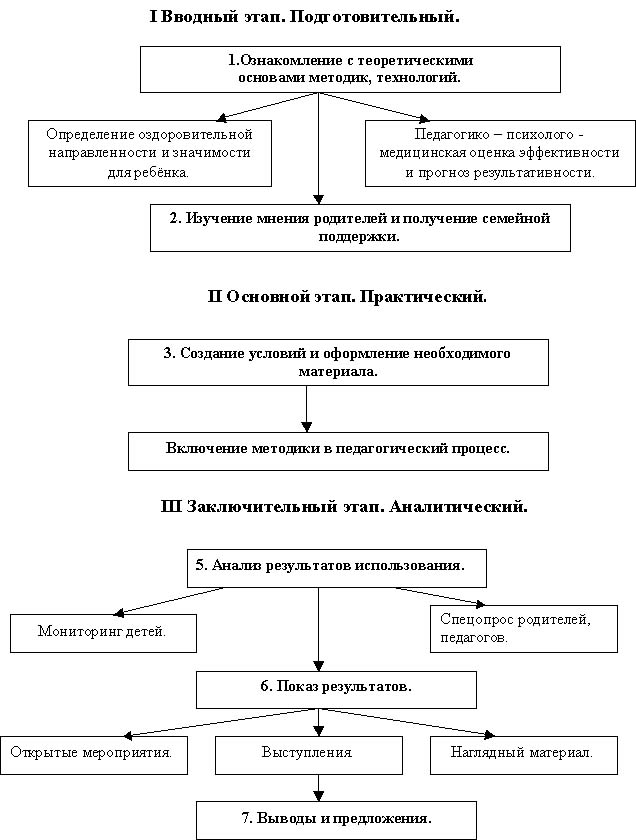 Структура и содержание диагностического направления 
(развитие физических качеств)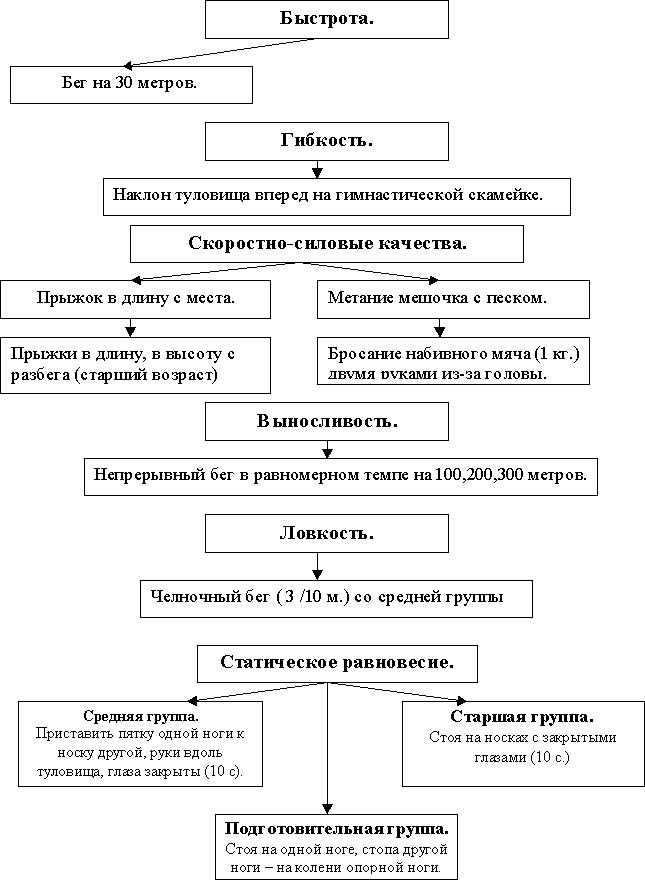 Анкета для родителей
"Какое место занимает физкультура в вашей семье"Ф.И.О., количество детей в семье.
_________________________________________________________________ Кто из родителей занимается или занимался спортом? Каким?
_________________________________________________________________ Есть в доме спортивный снаряд? Какой?
_________________________________________________________________ Посещает ли ваш ребенок спортивную секцию? Какую?
_________________________________________________________________ Установлен ли для Вашего ребенка режим дня? (Да, нет) Соблюдает ли ребенок этот режим? (Да, нет) Делаете ли вы дома утреннюю гимнастику? Мама (да, нет), папа (да, нет), дети (да, нет), взрослый вместе с ребенком (да, нет). Регулярно или нерегулярно. Соблюдает ли Ваш ребенок дома правила личной гигиены (моет руки перед едой, после туалета, умывается, чистит зубы, моет ноги и т.д.)? Знаете ли Вы основные принципы и методы закаливания? Перечислите их. _________________________________________________________________ Проводите ли Вы дома с детьми закаливающие мероприятия? (Да, нет) Что мешает вам заниматься закаливанием детей дома? _________________________________________________________________ Кто из членов семьи чаще всего гуляет с ребенком? _________________________________________________________________ Гуляете ли Вы с ребенком после детского сада? (Да. Нет, иногда) Гуляет ли Ваш ребенок один, без взрослых? (Да, нет, иногда). Виды деятельности ребенка после прихода из детского сада и в выходные дни: Подвижные игры Спортивные игры Настольные игры Сюжетно - ролевые игры Музыкально - ритмическая деятельность Просмотр телепередач Конструирование Чтение книг.Модель стратегии и тактики работы воспитателя с родителями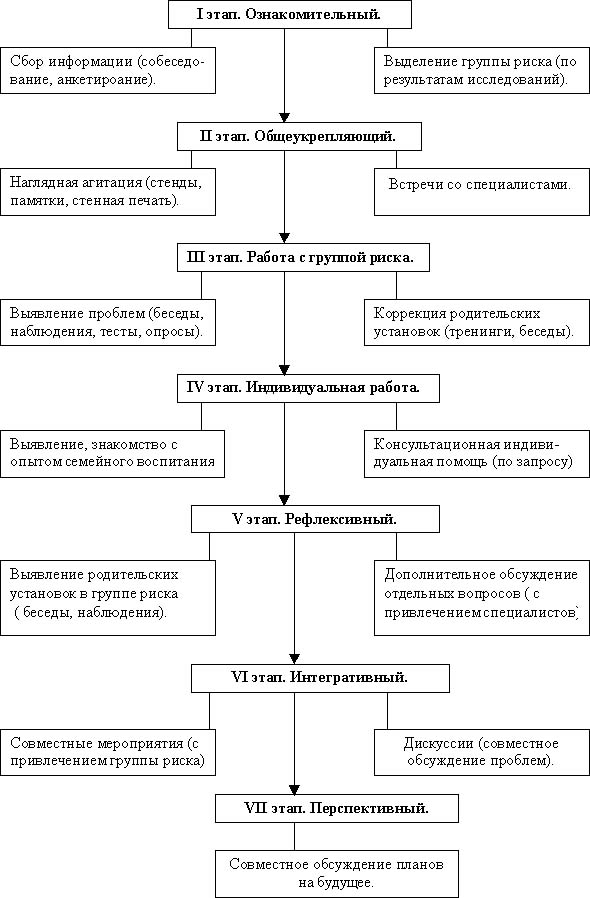 Система адаптации детей к детскому саду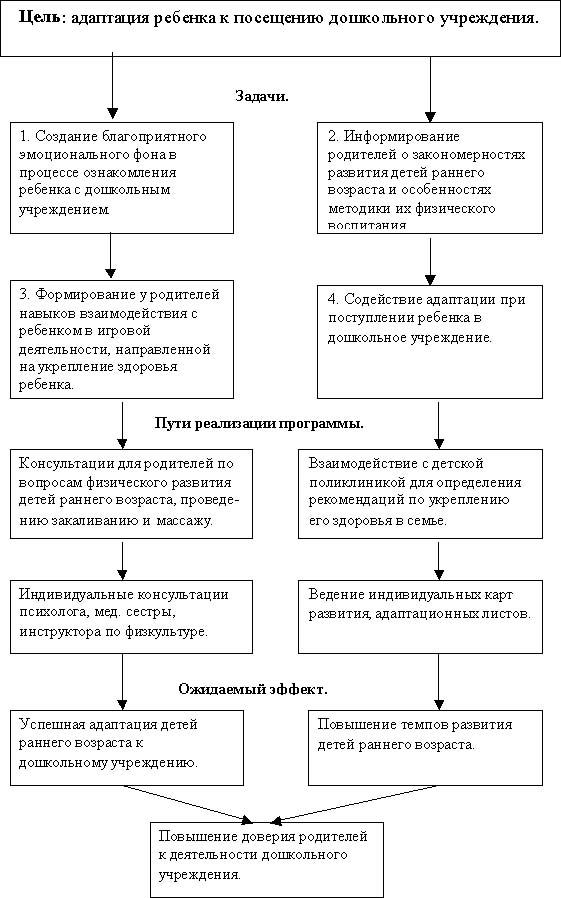 Современные здоровьесберегающие технологии«технология»- это, прежде всего, системный метод создания, применения и определения всего процесса преподавания и усвоения знаний с учетом технических и человеческих ресурсов и их взаимодействия, ставящий своей задачей оптимизацию форм образования (ЮНЕСКО).«педагогическая технология»- строго научное прогнозирование (проектирование) и точное воспроизведение педагогических действий, которые обеспечивают достижение запланированных результатов (В.А. Сластенин).«образовательная технология педагогики здоровьесбережения»- это процесс воспроизведения педагогических действий из арсенала педагогического и методического инструментариев в рамках связи «Педагог – учащийся», осуществляемых посредством системного использования форм, средств и методов, которые обеспечивают достижение запланированных результатов с учетом целей и задач педагогики здоровьесбережения.«здоровьесберегающая технология»- это система мер, включающая взаимосвязь и взаимодействие всех факторов образовательной среды, направленных на сохранение здоровья ребенка на всех этапах его обучения и развития. В концепции дошкольного образования предусмотрено не только сохранение, но и активное формирование здорового образа жизни и здоровья воспитанников.«здоровье»- это состояние полного физического, психического и социального благополучия, а не просто отсутствие болезней или физических дефектов (ВОЗ).«здоровье физическое»- это совершенство саморегуляции в организме, максимальная адаптация к окружающей среде.«физическая активность»- естественная потребность здорового, развивающегося организма в движении (в детские годы выступает как предпосылка психического развития ребенка).«здоровье психическое»- это высокое сознание, развитое мышление, большая внутренняя и моральная сила, побуждающая к созидательной деятельности.«психическая активность»- потребность нормально развивающегося ребенка в познании окружающей жизни: природы, человеческих отношений; в познании самого себя.«здоровье социальное»- это моральное самообладание, адекватная оценка своего «Я», самоопределение личности в оптимальных условиях микро-, и макросреды (семье, школе, социальной группе).«социальная активность»проявляется в поведении, направленном на поддержание и выполнение правил, в стремлении помочь выполнять эти правила своим сверстникам.«здоровье нравственное»- это комплекс характеристик мотивационной и потребностно-информативной сферы жизнедеятельности, основу которого определяет система ценностей, установок и мотивов поведения индивида в обществе. Нравственным здоровьем опосредована духовность человека, так как оно связано с общечеловеческими истинами добра, любви, милосердия и красоты.Виды здоровьесбере-гающих педагогических технологийВремя проведения в режиме дняОсобенности методики проведенияОтветственный1. Технологии сохранения и стимулирования здоровья1. Технологии сохранения и стимулирования здоровья1. Технологии сохранения и стимулирования здоровья1. Технологии сохранения и стимулирования здоровьяСтретчингНе раньше чем через 30 мин. после приема пищи, 2 раза в неделю по 30 мин. со среднего возраста в физкультурном или музыкальном залах либо в групповой комнате, в хорошо проветренном помещенииРекомендуется детям с вялой осанкой и плоскостопием. Опасаться непропорциональной нагрузки на мышцыРуководитель физического воспитанияРитмопластикаНе раньше чем через 30 мин. после приема пищи, 2 раза в неделю по 30 мин. со среднего возрастаОбратить внимание на художественную ценность, величину физической нагрузки и ее соразмерность возрастным показателям ребенкаРуководитель физического воспитания, музыкальный руководитель, педагог ДОДинамические паузыВо время занятий, 2-5 мин., по мере утомляемости детейРекомендуется для всех детей в качестве профилактики утомления. Могут включать в себя элементы гимнастики для глаз, дыхательной гимнастики и других в зависимости от вида занятияВоспитателиПодвижные и спортивные игрыКак часть физкультурного занятия, на прогулке, в групповой комнате - малой со средней степенью подвижности. Ежедневно для всех возрастных группИгры подбираются е соответствии с возрастом ребенка, местом и временем ее проведения. В ДОУ используем лишь элементы спортивных игрВоспитатели, руководитель физического воспитанияРелаксацияВ любом подходящем помещении. В зависимости от состояния детей и целей, педагог определяет интенсивность технологии. Для всех возрастных группМожно использовать спокойную классическую музыку (Чайковский, Рахманинов), звуки природыВоспитатели, руководитель физического воспитания, психологТехнологии эстетической направленностиРеализуются на занятиях художественно-эстетического цикла, при посещении музеев, театров, выставок и пр., оформлении помещений к праздникам и др. Для всех возрастных группОсуществляется на занятиях по программе ДОУ, а также по специально запланированному графику мероприятий. Особое значение имеет работа с семьей, привитие детям эстетического вкусаВсе педагоги ДОУГимнастика пальчиковаяС младшего возраста индивидуально либо с подгруппой ежедневноРекомендуется всем детям, особенно с речевыми проблемами. Проводится в любой удобный отрезок времени (в любое удобное время)Воспитатели, логопедГимнастика для глазЕжедневно по 3-5 мин. в любое свободное время; в зависимости от интенсивности зрительной нагрузки с младшего возрастаРекомендуется использовать наглядный материал, показ педагогаВсе педагогиГимнастика дыхательнаяВ различных формах физкультурно-оздоровительной работыОбеспечить проветривание помещения, педагогу дать детям инструкции об обязательной гигиене полости носа перед проведением процедурыВсе педагогиГимнастика бодрящаяЕжедневно после дневного сна, 5-10 мин.Форма проведения различна: упражнения на кроватках, обширное умывание; ходьба по ребристым дощечкам; легкий бег из спальни в группу с разницей температуры в помещениях и другие в зависимости от условий ДОУВоспитателиГимнастика корригирующаяВ различных формах физкультурно-оздоровительной работыФорма проведения зависит от поставленной задачи и контингента детейВоспитатели, руководитель физического воспитанияГимнастика ортопедическаяВ различных формах физкультурно-оздоровительной работыРекомендуется детям с плоскостопием и в качестве профилактики болезней опорного свода стопыВоспитатели, руководитель физического воспитания2. Технологии обучения здоровому образу жизни2. Технологии обучения здоровому образу жизни2. Технологии обучения здоровому образу жизни2. Технологии обучения здоровому образу жизниФизкультурное занятие2-3 раза в неделю в спортивном или музыкальном залах. Ранний возраст - в групповой комнате, 10 мин. Младший возраст- 15-20 мин., средний возраст - 20-25 мин., старший возраст - 25-30 мин.Занятия проводятся в соответствии программой, по которой работает ДОУ. Перед занятием необходимо хорошо проветрить помещениеВоспитатели, руководитель физического воспитанияПроблемно-игровые (игротреннинги и игротерапия)В свободное время, можно во второй половине дня. Время строго не фиксировано, в зависимости от задач, поставленных педагогом Занятие может быть организовано не заметно для ребенка, посредством включения педагога в процесс игровой деятельностиВоспитатели, психологКоммуникатив-ные игры1-2 раза в неделю по 30 мин. со старшего возрастаЗанятия строятся по определенной схеме и состоят из нескольких частей. В них входят беседы, этюды и игры разной степени подвижности, занятия рисованием, лепкой и др.Воспитатели, психологЗанятия из серии «Здоровье»1 раз в неделю по 30 мин. со ст. возрастаМогут быть включены в сетку занятий в качестве познавательного развитияВоспитатели, руководитель физического воспитания, педагог-валеологСамомассажВ зависимости от поставленных педагогом целей, сеансами либо в различных формах физкультурно-оздоровительной работыНеобходимо объяснить ребенку серьезность процедуры и дать детям элементарные знания о том, как не нанести вред своему организмуВоспитатели, ст. медсестра, руководитель физического воспитанияТочечный самомассажПроводится в преддверии эпидемий, в осенний и весенний периоды в любое удобное для педагога время со старшего возрастаПроводится строго по специальной методике. Показана детям с частыми простудными заболеваниями и болезнями ЛОР-органов. Используется наглядный материалВоспитатели, ст. медсестра, руководитель физического воспитанияБиологическая обратная связь (БОС)От 10 до 15 сеансов работы с компьютером по 5-10 мин. в специальном помещении. Рекомендуется со старшего возрастаНеобходимы соблюдение правил работы за компьютером. Рекомендуется специальная методика для дошкольниковПедагог-валеолог, специально обученный педагог3. Коррекционные технологии3. Коррекционные технологии3. Коррекционные технологии3. Коррекционные технологииАрттерапияСеансами по 10-12 занятий по 30-35 мин. со средней группыЗанятия проводят по подгруппам 10-13 человек, программа имеет диагностический инструментарий и предполагает протоколы занятийВоспитатели, психологТехнологии музыкального воздействияВ различных формах физкультурно-оздоровительной работы; либо отдельные занятия 2-4 раза в месяц в зависимости от поставленных целейИспользуются в качестве вспомогательного средства как часть других технологий; для снятия напряжения, повышения эмоционального настроя и пр.Все педагогиСказкотерапия2-4 занятия в месяц по 30 мин. со старшего возрастаЗанятия используют для психологической терапевтической и развивающей работы. Сказку может рассказывать взрослый, либо это может быть групповое рассказывание, где рассказчиком является не один человек, а группа детейВоспитатели, психологТехнологии воздействия цветомКак специальное занятие 2-4 раза в месяц в зависимости от поставленных задачНеобходимо уделять особое внимание цветовой гамме интерьеров ДОУ. Правильно подобранные цвета снимают напряжение и повышают эмоциональный настрой ребенкаВоспитатели, психологТехнологии коррекции поведенияСеансами по 10-12 занятий по 25-30 мин. со старшего возрастаПроводятся по специальным методикам в малых группах по 6-8 человек. Группы составляются не по одному признаку - дети с разными проблемами занимаются в одной группе. Занятия проводятся в игровой форме, имеют диагностический инструментарий и протоколы занятийВоспитатели, психологПсихогимнастика1-2 раза в неделю со старшего возраста по 25-30 мин.Занятия проводятся по специальным методикамВоспитатели, психологФонетическая ритмика2 раза в неделю с младшего возраста не раньше чем через 30 мин. после приема пищи. В физкультурном или музыкальном залах. Мл. возраст-15 мин., старший возраст-30 мин.Занятия рекомендованы детям с проблемами слуха либо в профилактических целях. Цель занятий - фонетическая грамотная речь без движенийВоспитатели, руководитель физического воспитания, логопед